Covid-19 and IslandsGrenadaWhat actions are being taken to protect the island community from Covid 19? In particular, how are travel restrictions being put in place and enforced? What actions will be taken should people on the island have Covid 19?What actions are being taken to ensure that essential goods and services are provided to the island community?What actions are being taken to ensure that people working on the islands, not only in the tourism sector, are sustained financially in the short term and in the long term?What actions are being taken to ensure the mental well-being of people on the islands?If you consider it appropriate, feel free to share any data about people who have Covid 19 on your island and of people who, sadly, have passed away because of Covid 19.If applicable, how are lockdown measures being relaxed?Is there anything else you want to share?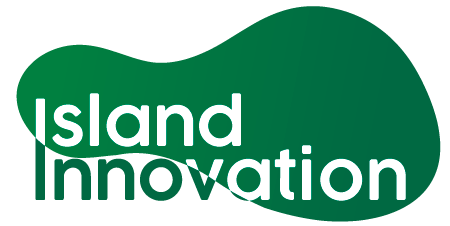 This information has been collated by the Strathclyde Centre for Environmental Law and Governance in collaboration with Island Innovation and can be found at https://www.strath.ac.uk/research/strathclydecentreenvironmentallawgovernance/ourwork/research/labsincubators/eilean/islandsandcovid-19/. RespondentDate ResponseQuincy Augustinesolo.jones7@gmail.com 22 March 2020Border controlsSee Caribbean Disaster Emergency Management Agency Situation Report 26 March 2020Grenada declared a limited state of emergency for 21 days effective 6pm Thursday March 25, 2020The Government of Grenada announced that effective 11:59 p.m. on Monday, March 23rd, 2020, and until further notice, airports will be closed to ALL commercial passenger traffic, with the exception of a pre-approved
British Airways flight, scheduled to arrive in Grenada on Wednesday, March 25thAircraft carrying cargo and pre-approved medical personnel will be allowed to land, as necessary. This advisory is subject to change.Kimalene RegisKimalene Regis Consultingkimaleneregis@gmil.com13 May 2020Borders are closed.RespondentDate ResponseRespondentDate ResponseKimalene RegisKimalene Regis Consultingkimaleneregis@gmil.com13 May 2020Organised shopping and stocking days.RespondentDate ResponseRespondentDate ResponseKimalene RegisKimalene Regis Consultingkimaleneregis@gmil.com13 May 2020Hotline and public live programmes online.RespondentDate ResponseQuincy Augustinesolo.jones7@gmail.com 22 March 2020As of 26 March:7 confirmed casesRespondentDate ResponseRespondentDate Response